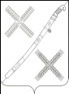 СОВЕТ    КРАСНОГВАРДЕЙСКОГО СЕЛЬСКОГО ПОСЕЛЕНИЯ КАНЕВСКОГО РАЙОНАРЕШЕНИЕ_______________                                                                № ____________поселок КрасногвардеецО внесении изменений в решение Совета Красногвардейского сельского поселения Каневского района от 15 декабря 2017 года № 144 «О создании административной комиссии Красногвардейского сельского поселения Каневского района»В связи с кадровыми изменениями в администрации Красногвардейского сельского поселения Каневского района, Совет Красногвардейского сельского поселения Каневского района р е ш и л:1. Внести в решение Совета Красногвардейского сельского поселения Каневского района от 15 декабря 2017 года № 144 «О создании административной комиссии Красногвардейского сельского поселения», следующие изменения: - приложение № 2 изложить в новой редакции согласно приложения к настоящему решению.2. Признать утратившим силу решение Совета Красногвардейского сельского поселения Каневского района Краснодарского края от 03 июля 2019 года № 205 «О внесении изменений в решение Совета Красногвардейского сельского поселения Каневского района от 15 декабря 2017 года № 144 «О создании административной комиссии Красногвардейского сельского поселения Каневского района»».2. Общему отделу (Дудка) разместить настоящее решение на официальном сайте администрации Красногвардейского сельского поселения в информационно-коммуникационной сети «Интернет».3. Настоящее решение вступает в силу со дня его принятия. Глава Красногвардейского сельского поселения Каневского района                                                                 Ю.В.Гринь                                                                ПРИЛОЖЕНИЕ № 1                                                                УТВЕРЖДЕНО                                                                решением Совета Красногвардейского                                                                сельского поселения Каневского района                                                                 от ____________________  № __________СОСТАВадминистративной комиссии Красногвардейского сельского поселенияКаневского районаГлава Красногвардейского сельскогопоселения  Каневского района				                                  Ю.В.Гринь                                                                   1.1.ГриньЮрий ВасильевичПредседатель комиссии, глава Красногвардейского сельского                    поселения;2.2.ВолковСергей ПавловичЗаместитель председателя,заместитель главы, начальник общего отдела администрации Красногвардейского сельского поселения;3.3.ДудкаТатьяна ВладимировнаОтветственный секретарь, ведущий специалист общего отдела администрации Красногвардейского сельского поселения;  Члены комиссии:Члены комиссии:Члены комиссии:Члены комиссии:4.Султанов                              Председатель ТОС № 9Альберт Иванович              (по согласованию);Султанов                              Председатель ТОС № 9Альберт Иванович              (по согласованию);Султанов                              Председатель ТОС № 9Альберт Иванович              (по согласованию);5.Носова                                 Инспектор ВУР администрации Елена Владимировна         Красногвардейского сельского поселения;Носова                                 Инспектор ВУР администрации Елена Владимировна         Красногвардейского сельского поселения;Носова                                 Инспектор ВУР администрации Елена Владимировна         Красногвардейского сельского поселения;6.Хрипко                                 Инженер по землеустройству  Евгения Андреевна             администрации Красногвардейского                                              сельского поселения;Хрипко                                 Инженер по землеустройству  Евгения Андреевна             администрации Красногвардейского                                              сельского поселения;Хрипко                                 Инженер по землеустройству  Евгения Андреевна             администрации Красногвардейского                                              сельского поселения;7.Мовсесян                               УУП ОМВД  по Краснодарскому  краю Артем Павлович                    в Каневском районе (по согласованию)Мовсесян                               УУП ОМВД  по Краснодарскому  краю Артем Павлович                    в Каневском районе (по согласованию)Мовсесян                               УУП ОМВД  по Краснодарскому  краю Артем Павлович                    в Каневском районе (по согласованию)